             RECEIVED: 9/16/21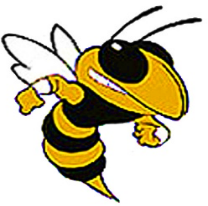 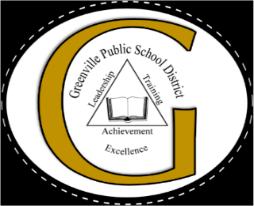 GREENVILLE HIGH SCHOOL HORNETS & HONEYBEES2021-2022 SOCCER SCHEDULEDATEOPPONENTLOCATIONTIMEMON., NOVEMBER 1VICKSBURG*   HOME5:30 P.M. & 7:30 P.M.THUR., NOVEMBER 4WARREN CENTRALHOME5:30 P.M. & 7:30 P.M.MON., NOVEMBER 8VICKSBURG*AWAY5:30 P.M. & 7:30 P.M.THUR., NOVEMBER 11RIVERSIDEHOME5:30 P.M. & 7:30 P.M.MON., NOVEMBER 15FOREST HILL*AWAY5:30 P.M. & 7:30 P.M.THUR., NOVEMBER 18COLUMBUSAWAY5:30 P.M. & 7:30 P.M.TUE., DECEMBER 7CLEVELAND*AWAY5:30 P.M. & 7:30 P.M.MON., DECEMBER 13COAHOMA COUNTYAWAY3:30 PM GIRLS ONLYTHUR., DECEMBER 16WINONAAWAY5:30 P.M. & 7:30 P.M.TUE., JANUARY 4COLUMBUSHOME5:30 P.M. & 7:30 P.M.FRI., JANUARY 7COAHOMA COUNTYHOME5:30 P.M. GIRLS ONLYSAT., JAMUARY 8WARREN CENTRALAWAY10:00 A.M. & 12:00 P.M.MON. JANUARY 10RIVERSIDE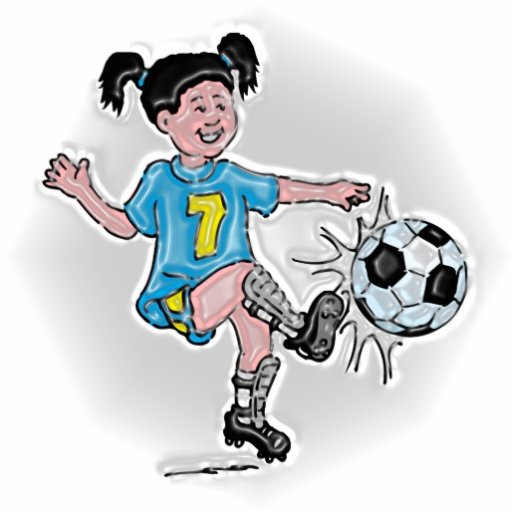 AWAY4:30 P.M. & 6:30 P.M.THUR., JANUARY 13CLEVELAND*HOME5:30 P.M. & 7:30 P.M.WED., JANUARY 18WINONAHOME5:30 P.M. & 7:30 P.M.FRI., JANUARY 21FOREST HILL*HOME5:30 P.M. & 7:30 P.M.SAT., JANUARY 22PLAYOFFSTBATBA